Ur. broj:  OKGF-01/18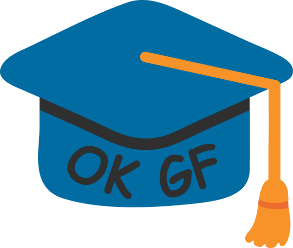 Mostar, 30. siječnja 2018.SastanakOdbora i Ureda za osiguranje i unapređenje kvalitete s dekanicom, prodekanima i članom Povjerenstva za unaprjeđenje studiranjaNazočni:	Dekanica: dr.sc. Maja PrskaloProdekanica za znanost: dr.sc. Ivana DomljanPomoćnik prodekana za nastavu: mr.sc. Mladen KusturaOdbor i Ured : mr.sc. Tatjana Džeba, mr.sc. Anton Vrdoljak, dr.sc. Amira Galić, i član Povjerenstva za unaprjeđenje studiranja Danijela Palameta, dipl.ing.građ.Tema sastanka:Definiranje i usuglašavanje plana aktivnosti po točkama iz Akcijskog plana za AZVO , a sve prema pristiglim sugestijama i primjedbama od članova ZNV GF.Po konačnom definiranju, prijedlog aktivnosti Akcijskog plana će se ponovno dostaviti svim članovima ZNV GF na čitanje. Zapisničar:Mr.sc. Tatjana Džeba